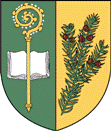 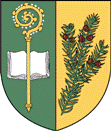   Obec TisováZasedání Zastupitelstva obce č. 2.3. – 2018,  které se koná dne 5. prosince 2018, v 17. hod. na OÚPřítomni: Martina Suchomelová, Martin Janecký, Adéla Synková, Ing. Markéta Hermanová, Pavel Víšek, Josef Pánek.Nepřítomen: Ing. Ondřej JetmarHosté: Program:Úvod - Schválení programu zasedání zastupitelstva obce   - Ověřovatelé zápisuÚzemní plán - k nahlédnutíPlynová přípojka pro č.p. 57 Pánek Pavel a Růžičková Adéla – věcné břemenoOsadní výbor – členovéVýbor životního prostředí - členovéKulturní výbor - členovéAkcie ČSADPovodňová komiseNávrh ceníku obce Tisová pro rok 2019Rozpočtové provizoriumRozpočtová změna č.11Různé12/1 Zpívání u vánočního stromu dne 9.12. od 17 hod. Strom postven 1.12. bude rozsvícen. Zajistit na akci občersvení.12/2 Veřejné osvětlení - časovač  12/3 Radar na rychlost projíždějících vozidel v lokalitě Zaháj.12/4 Oprava prosakující kanalizační stoky do studny v majetku			 p. Růžičky č.p. 98.12/5 Žádost Konzumu o roční příspěvek na provoz prodejny v Tisové ve výši 124 271,- Kč.12/6 Žádost p. Lenocha ze Sloupnice o zaměstnání pro práce v obci od 1.1.2019.K bodu č. 1.  Úvod:			Schválení programu zasedání Z.O.			Ověřovatelé zápisu: Ing. Markéta Hermanová, Adéla SynkováHlasování: Pro 6 hlasů, Proti 0 hlasů, Zdržel se 0 hlasůUsnesení k bodu č.1Z.O. schvaluje předložený návrh programu.Z.O. schvaluje ověřovatele a zapisovatele zápisu jednání Z.O.K bodu č. 2.  Územní plán – k nahlédnutí Územní plán je připraven k nahlédnutí na OÚ v listinné podobě od architekta Ing. Kuldy.Požádat p. Ing. Kuldu o zakreslení schválené trasy vodovodu na Zaháji.Usnesení k bodu č.2		Z.O. bylo seznámeno s předloženou změnou územního plánu č.1.K bodu č. 3.  Plynová přípojka pro č.p. 57 Pánek Pavel a Růžičková Adéla – věcné břemeno		Plynová přípojka na pozemku obce parc.č.89/1	 Hlasování: Pro 6 hlasů, Proti 0 hlasů, Zdržel se 0 hlasůUsnesení k bodu č.3		Z.O. schvaluje věcné břemeno na pozemku obce parc.č.89/1K bodu č. 4.  Osadní výbor – členové		Předseda osadního výboru Pavel Víšek navrhl tyto členy: Zdeněk Millich st., Zdeněk Hloušek		Usnesení k bodu č.4Z.O. bere na vědomí.K bodu č. 5.  Výbor životního prostředí - členové		Předseda výboru životního prostředí Ing. Ondřej Jetmar navrhl tyto členy: Jana Černínová, Ondřej Hudeček.Usnesení k bodu č.5                     Z.O. bere na vědomí.K bodu č. 6.  Kulturní výbor - členové		Předseda kulturního výboru Martin Janecký navrhl tyto členy: Anna Javůrková, Eva Kurková, Vlasta Jiroušková, Jarmila Pánková, Ludmila Janecká, Lucie Zuntová, Hana Janecká a Radko JiroušekUsnesení k bodu č.6Z.O. bere na vědomí.K bodu č. 7.  Akcie ČSAD		Místostarostka Ing.Markéta Hermanová seznámila Z.O. o akciích        ČSAD.	Z.O. nesouhlasí s navrhovanou částkou odprodeje akcií ČSAD, která činí 603,- Kč za jednu kmenovou akcii, která má nominální hodnotu 1000,- Kč.Ing. Markéta Hermanová zašle dopis datovou schránkou s nesouhlasem a protinávrhem.Hlasování: Pro 5 hlasů, Proti 0 hlasů, Zdržel se 1 hlasůUsnesení k bodu č.7		Z.O. schvaluje zaslání dopisu s nesouhlasem a protinávrhem.K bodu č. 8.  Povodňová komiseStarosta obce Josef Pánek přednesl návrh na členy povodňové komise, pracovního štábu, hlídkové a hlásné služby od roku 2018. Návrh je přílohou tohoto zápisu.Bude předáno všem členům. Zajistí starosta obce Josef Pánek.		Usnesení k bodu č.8Z.O. bere na vědomí.K bodu č. 9.  Návrh ceníku obce Tisová pro rok 2019		Starosta Josef Pánek navrhuje ponechat ceník stejný jako v roce 2018.Hlasování: Pro 7 hlasů, Proti 0 hlasů, Zdržel se 0 hlasůUsnesení k bodu č.9		Ceník obce na rok 2019 byl schválen na zasedání Z.O. dne 5. 12. 2018.K bodu č. 10.  Rozpočtové provizorium		Starosta Josef Pánek navrhuje schválit rozpočtové provizorium než bude sestaven rozpočet obce na rok 2019. Sestaven bude v únoru.Hlasování: Pro 6 hlasů, Proti 0 hlasů, Zdržel se 0 hlasůUsnesení k bodu č.10 Do schválení rozpočtu se hospodaření obce řídí posledním upraveným rozpočtem předchozího roku, navíc lze v rámci rozpočtového provizoria financovat akce schválené kompetentními orgány a hradit závazky z uzavřených smluv. Z.O. souhlasí          K bodu č. 11.  Rozpočtová změna č. 11Ing. Markéta Hermanová seznámila Z.O. s rozpočtovou změnou č. 11.Hlasování: Pro 6 hlasů, Proti 0 hlasů, Zdržel se 0 hlasůUsnesení k bodu č.11Z.O. schvaluje rozpočtovou změnu č. 11.Různé12/1 Zpívání u vánočního stromu dne 9.12. od 17 hod. Občerstvení zajistí předseda kulturní komise Martin Janecký.Z.O. bylo s tímto seznámeno a bere na vědomí.12/2 Veřejné osvětlení - časovač  	Starosta obce Josef Pánek navrhuje svícení veřejného osvětlení ponechat ve stávajícím rozsahu. Ráno počátek svícení od 5:00 hodin a večer vypnutí ve 23:00 hodin. V ranních hodinách řídí vypnutí senzor na světlo a počátek svícení v odpoledních hodinách zapne senzor svícení dle stmívání.Časy jsou určeny tak, aby kopírovali jízdní řád autobusů.Usnesení k bodu č.12/2Z.O. bere na vědomí.12/3 Radar na rychlost projíždějících vozidel v lokalitě Pekárka.V lokalitě Pekárka bude nově osazen na sloupu solární radar. Ing. Markéta Hermanová předložila k návrhu několik typů radarů. Požadavky: solární napájení, zobrazení rychlosti, přídavný panel na ZPOMAL, přídavný modul statistikaHlasování: Pro 6 hlasů, Proti 0 hlasů, Zdržel se 0 hlasůUsnesení k bodu č.12/3Z.O. schvaluje umístění radaru v lokalitě Pekárka. 12/4 Oprava prosakující kanalizační stoky do studny v majetku			 p. Růžičky č.p. 98.	Navržená oprava odbornou firmou v délce asi 8 m tzv. rukávem do stávajících trubek bez nutnosti výkopu. Platba z fondu oprav a obnovy kanalizace.Hlasování: Pro 6 hlasů, Proti 0 hlasů, Zdržel se 0 hlasůUsnesení k bodu č.12/4Z.O. schvaluje opravu prosakující kanalizační stoky tzv. rukávem  do trubek12/5 Žádost Konzumu o roční příspěvek na provoz prodejny v Tisové ve výši 124 271,- Kč.	V loňském roce obec přispívala částkou 22 500,- Kč. Starosta obce Josef Pánek navrhuje tuto částku ponechat a požádat Pardubický kraj o proplacení poloviny tzn. 11 250,- Kč.Hlasování: Pro 6 hlasů, Proti 0 hlasů, Zdržel se 0 hlasůUsnesení k bodu č.12/5Z.O. schvaluje částku ponechat 22 500,- Kč a požádat Pa. kraj o dotaci. 12/6 Žádost p. Lenocha ze Sloupnice o zaměstnání pro práce v obci od 1.1.2019.	Z.O. se dohodlo, že s obec sepíše s p. Lenochem dohodu o pracovní činnosti na poloviční úvazek pro rok 2019.Hlasování: Pro 6 hlasů, Proti 0 hlasů, Zdržel se 0 hlasůUsnesení k bodu č.12/6Z.O. schvaluje sepsání dohody na poloviční úvazek s p. Lenochem.